Information Technology (IT) Officer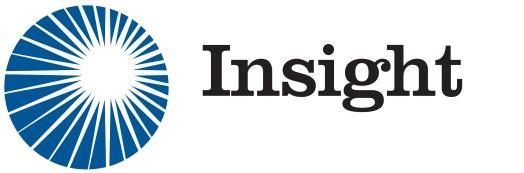 Theodore VelkosIT@insight.org.au Name of position:Information Technology (IT) OfficerElected:At AGM, by secret ballotPosition description and main roles: Insight disconnected for the AMSS website in 2017, so the new website is the responsibility of the IT officer. The IT Officer:is responsible for updating and maintaining the Insight website.is responsible for providing Information Technology support to all Officers of the Committee, as required, Positives of position:Gain a greater IT understanding, ranging from adding extra features to the website to improve accessibility to information for studentsWorking in a team of excellent like-minded peopleFlexibility and authority to steer Insight website and other technology aspects in the direction you think is best, with the approval of the executivesNegatives of position:Involves being quick to respond to emails in regard to webpage updates and other technological queries from committee membersLiaising with executives on a quarterly basisTime required:Approx. 2 hours per week, in line with the timing of events.Ideas for the future:Improve website design and making it more accessible. Experience required:Previous website design skills may help (however, most can be picked up easily) Past office bearers:2022: Theodore Velkos (MBBS VI)2021: Derek Li (BDS IV)2020: Sonny Uy2019: Sonny Uy2018: Shaun Gerschwitz (MBBS VIV)2017: James (JB) Macadam (MBBS III)2016: Thu Nguyen (MBBS V Hons) 2015: Laurence Doan (BDS III)2014: Laurence Doan (BDS II)2013: Joyce Ma (MBBS VI)